Halestra AC – scholenveldloopZondag 14 November 2021voetbalterrein sint-maria-aalter (sparhoekdreef)
Start 10.30uIn het VOORPROGRAMMA van 12e Memorial Diederik Van Ooteghem – 44e Grote Prijs Projectbouw Borgonjon 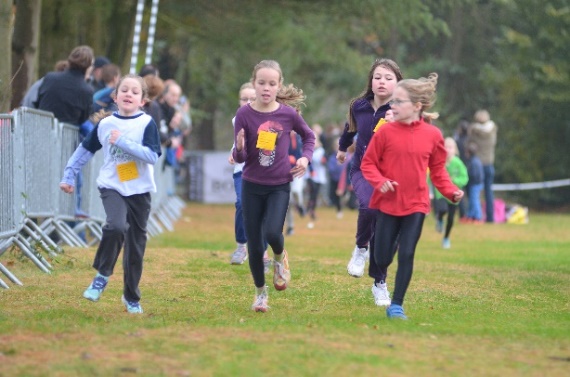 Deelnameprijs: Gratis (ISB sportverzekering via cel Sport gemeentebestuur Aalter)Voorinschrijvingen: via de schoolverantwoordelijke. Ter plaatse inschrijven is NIET mogelijk.Info:Scholenveldloop met klassement per leerjaar (jongens/meisjes). Voor de scholenveldloop wordt er gelopen in afzonderlijke reeksen per leerjaar voor jongens en meisjes. Er zijn zes reeksen meisjes en zes reeksen jongens (in elke reeks loopt één studiejaar). Er wordt bovendien een scholenklassement opgemaakt!Elke deelnemer ontvangt onmiddellijk aan de aankomst een medaille.Afstand: 1 kleine ronde – 750mBijkomende inlichtingen: www.achalestra.be  wedstrijden  programma 